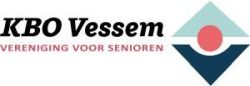 Welkom in de bus naar de Eifel op vrijdag 24 mei 2024Elke maand heeft de KBO-Vessem een bijzondere activiteit. Dit is in mei een dagtocht naar de Eifel, net over de grens met Zuid-Limburg, maar in Duitsland.We hebben gekozen voor een grote bus. Nu zijn er ook een aantal plaatsen voor andere verenigingen o.a. de KBO’s in de kerkdorpen gemeente EerselWie willen ermee:Vertrek: 24 mei om 08:15 uur, vanaf de kerk in Vessem.Reissom: is € 77,50 Bij de reissom is inbegrepen:VERVOER PER LUXE TOURINGCARHET KOPJE KOFFIE MET VLAAIDE LUNCHBEZOEK AAN MONSCHAUHET DINERVanaf uw opstapplaats rijden we rechtstreeks naar ons koffieadres in Limburg. Na genoten te hebben van koffie en Limburgse vlaai rijden we door naar Lichtenbusch. Via Hahn en Lammersdorf komen we rond de middag aan bij ons lunchadres voor de lunch. Nadien hebt u even vrije tijd om te genieten van de prachtige natuur. We vervolgen ons programma en rijden via een mooie route naar het meest bekende Eifelstadje Monschau, hier maken we een ruime stop. U kunt eventueel een bezoek brengen aan de Romische Glasshütte, de vele winkels of gewoon genieten op een gezellig terrasje. Aansluitend rijden we door naar ons dineradres in Limburg.Voor € 6,50 kunt u vrijwillig nog een rondrit maken met een boemeltreinOm 20.30 uur zijn we terug in VessemDe opgave strook zit bij deze brief. Als uw opgave ontvangen is bij het secretariaat, dan krijgt u een rekening voor de kosten en de gegevens op welke rekening het bedrag gestort kan worden. We hebben daarom graag uw email. Op het moment dat de rekening betaald is wordt uw deelname definitief. U mag ook al direct bij aanmelding het geldige bedrag overmaken.Namens de werkgroep Activiteiten Kbo-VessemSecr. José Backbier van Helvoort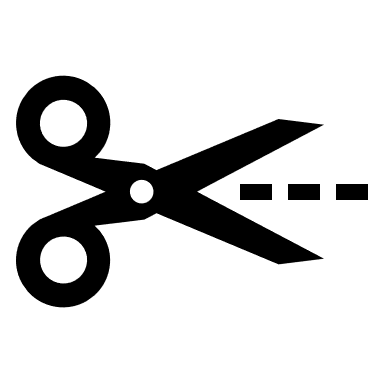 Opgavestrook aanstaande activiteitenKomende activiteiten:Busreis Eifel	Vrijdag	24 mei,	Tijd: 08.15 uur,	Kosten: € 77,50 pp.U mag zelf al direct de kosten overmaken naar KBO-Vessem, bankrekening NL37 RABO 0154 0064 83Opgave voor: 28 april 2024.  Kruis (activiteit) aan en lever de opgavestrook in bij Jose Backbier, Heike 6 5512 NJ Vessem, secretariaat KBO-Vessem Stuur een mail naar jose.backbier@planet.nl  De gegevens van deze opgave strook mag u kopiëren maar ook intypen als mail. Uw print die ik maak geldt als handtekening.Deelnemer(s) max 2 personen op één adres Naam 1ste persoon: ……………….…………….….…..	Naam 2de persoon:…………………………………..Adres: ………….………………………………………...  Huisnum. ……. Telefoon: ……………………… Email: …………………………………………. Handtekening: ……………………..	Datum: ……………...